St Bernadette’s Primary School Dundas ValleySushi Day - Thursday  25/02/2021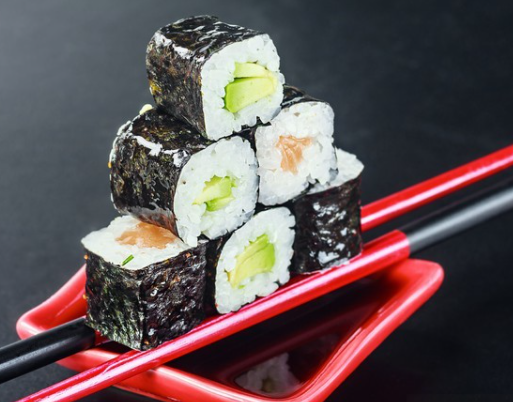 To place your order please complete the slip below.Stick it on a paper bag – one bag per child (just like a regular lunch order)Return with the exact money to the School Office by Tuesday 23/02/2021Strictly no late orders.This is not a fund raiser - it’s an interim measurebefore we introduce our Online Lunch Order provider. Student Name:          __________________________________________________                 Class:        __________________________________________________Please tick:		◻ Chicken Cucumber Roll	$3 each	Quantity: ____◻ Tuna Cucumber Roll	$3 each	Quantity: ____◻ Beef Cucumber Roll	$3 each	Quantity: ____	◻ Vegetable Roll		$3 each 	Quantity: ____Amount enclosed:   ___________Exact money please – no change will be given.